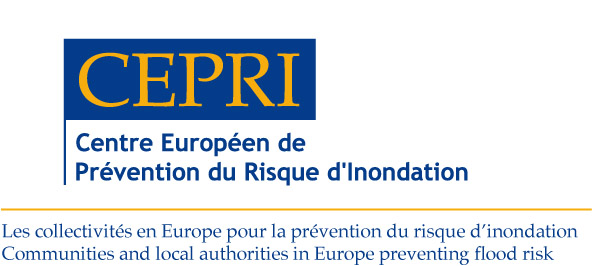 (Articles L. 6353-1 et L.6353-2 du Code du travail)Une convention par participantCette convention est établie entre les soussignés précisés ci-dessous :Nom de l’organisme de formationCentre Européen de Prévention du Risque d’inondation (CEPRI)Adresse : BP 2019 - 45010 Orléans cedex 1Numéro SIRET : 493 223 820 00017Déclaration d’activité enregistrée sous le numéro 24 45 03100 45 auprès du Préfet de la région Centre Val de LoireFacturation de la formation non assujettie à TVANom de l’entité passant la commande : Adresse de l’entité :Nom de la personne en charge des formations au sein de l’entité :est conclue la convention suivante, en application des dispositions du Livre III du Code du Travail portant sur la formation professionnelle continue dans le cadre de la formation professionnelle tout au long de la vie.I – OBJET, NATURE, DUREE ET EFFECTIF DE LA FORMATIONEn exécution de la présente convention, le CEPRI s’engage à organiser l’action de formation suivante par visioconférence :Intitulé de la formation : La réduction de la vulnérabilité de l’habitat au risque d’inondationDate de la formation : Le jeudi 8 décembre 2022 (1 jour) de 9h30 à 12h30 et de 14h à 16h30.Avec pour objectifs : Comprendre les facteurs de vulnérabilité des logements au risque d’inondation.Connaître les étapes d’un diagnostic de vulnérabilité d’un logement.Découvrir les différentes stratégies d’adaptation d’un logement au risque d’inondation et les mesures techniques et organisationnelles qui s’y rapportent.Comprendre comment structurer une démarche de réduction de la vulnérabilité de l’habitat sur son territoire.II – ENGAGEMENT DE PARTICIPATIONL’entité passant la commande s’engage à assurer la présence du participant  à la date ci-dessus par visioconférence : Nom, prénom du participant : Fonction : Adresse mail : Téléphone : 	III – PRIX DE LA FORMATION PAR VISIOCONFERENCECocher la case du tarif qui s’applique à la formation choisie :  300 € pour les membres du CEPRI 450 € pour les non membres du CEPRI Le coût de la formation, objet de la présente, s’élève à (en Euros) 	Soit la somme totale de (écrire en toute lettre) : 	Cette somme couvre la formation et les supports de formation délivrés.IV – MOYENS PEDAGOGIQUES ET TECHNIQUES MIS EN OEUVRELes objectifs pédagogiques de cette formation sont techniques et pratiques.D’un point de vue technique, les formations doivent permettre aux stagiaires de disposer des éléments concrets leur permettant de remplir les objectifs affichés pour la formation choisie.D’un point de vue pratique, la formation s’appuie sur des apports méthodologiques et des études de cas.A l’issue de la formation, un ensemble de supports sera remis au stagiaire :- les présentations PowerPoint des formateurs et intervenants,- les dernières publications du CEPRI,- les outils pratiques présentés en formation,Ces supports seront fournis en version numérique.V – ATTESTATION DE FORMATIONEn application de l’article L. 6353-1 du Code du travail, une attestation mentionnant les objectifs, la nature et la durée de l’action sera remise au stagiaire à l’issue de la formation.VI – MOYENS PERMETTANT DE SUIVRE L’EXECUTION DE L’ACTIONUne feuille de présence sera établie par les formateurs, par demi-journée de formation, l’objectif étant de justifier la réalisation de la formation.VII – MODALITES DE REGLEMENTRèglement 30 jours à réception de factureRèglement à établir par virement ou par chèque à l’ordre du CEPRIBanque : Société Générale - OrléansVIII – INEXECUTION TOTALE OU PARTIELLE DE LA CONVENTION1. La survenance d’un cas de force majeure, événement extérieur, imprévisible et irrésistible pour le CEPRI (incendie, inondation, interruption de la fourniture d’énergie …) de nature à entraver la bonne marche de la société, a pour effet de suspendre l’exécution des obligations contractuelles susmentionnées.2. En cas d’inexécution partielle ou totale de l'action de formation du fait de l’organisme prestataire, celui-ci doit rembourser au cocontractant les sommes indûment perçues de ce fait.3. Si le nombre de participants est jugé pédagogiquement insuffisant, le CEPRI seréserve le droit de reporter ou d’annuler la session. Le stagiaire sera alors informé deux semaines avant la formation. 4. Pour toute annulation d’un participant survenant 10 jours avant la formation aucune somme ne sera retenue. Pour toute annulation d’un participant survenant entre 10 jours et 48H avant la formation, 50% de la somme due au titre de l’inscription sera due (ou retenue).L’intégralité du montant de la formation sera due ensuite. L’annulation n’entraînera aucun frais si le participant se fait remplacer par un collaborateur de la même entité ayant les mêmes besoins en formation. Une nouvelle convention devra être complétée dans les mêmes conditions que l’inscription initiale.Toute demande d’annulation d’inscription devra être faite par écrit (fax ou email exclusivement).IX – DIFFÉRENDS EVENTUELSSi une contestation ou un différend ne peuvent être réglés à l’amiable, le Tribunal compétent est saisi pour régler le litige.X – MODALITES D’INSCRIPTIONLa présente convention devra être dûment complétée et signée par l’entité et envoyée par mail à info@cepri.netEn guise de préinscription, le bénéficiaire pourra envoyer par  email la copie de la convention complétée et signée. Cette préinscription vaut engagement de la part de l’entité.La signature de cette convention de formation vaut acceptation sans réserve des conditions générales de vente énoncées ci-dessus.Fait en double exemplaire, à 	Le 	Pour l’entité, 	Pour le CEPRI, (Nom, prénom et signature du signataire)	(Nom et qualité du signataire)Code : banque :30003Code guichet : 01540N° compte :00050771563Clé RIB :78